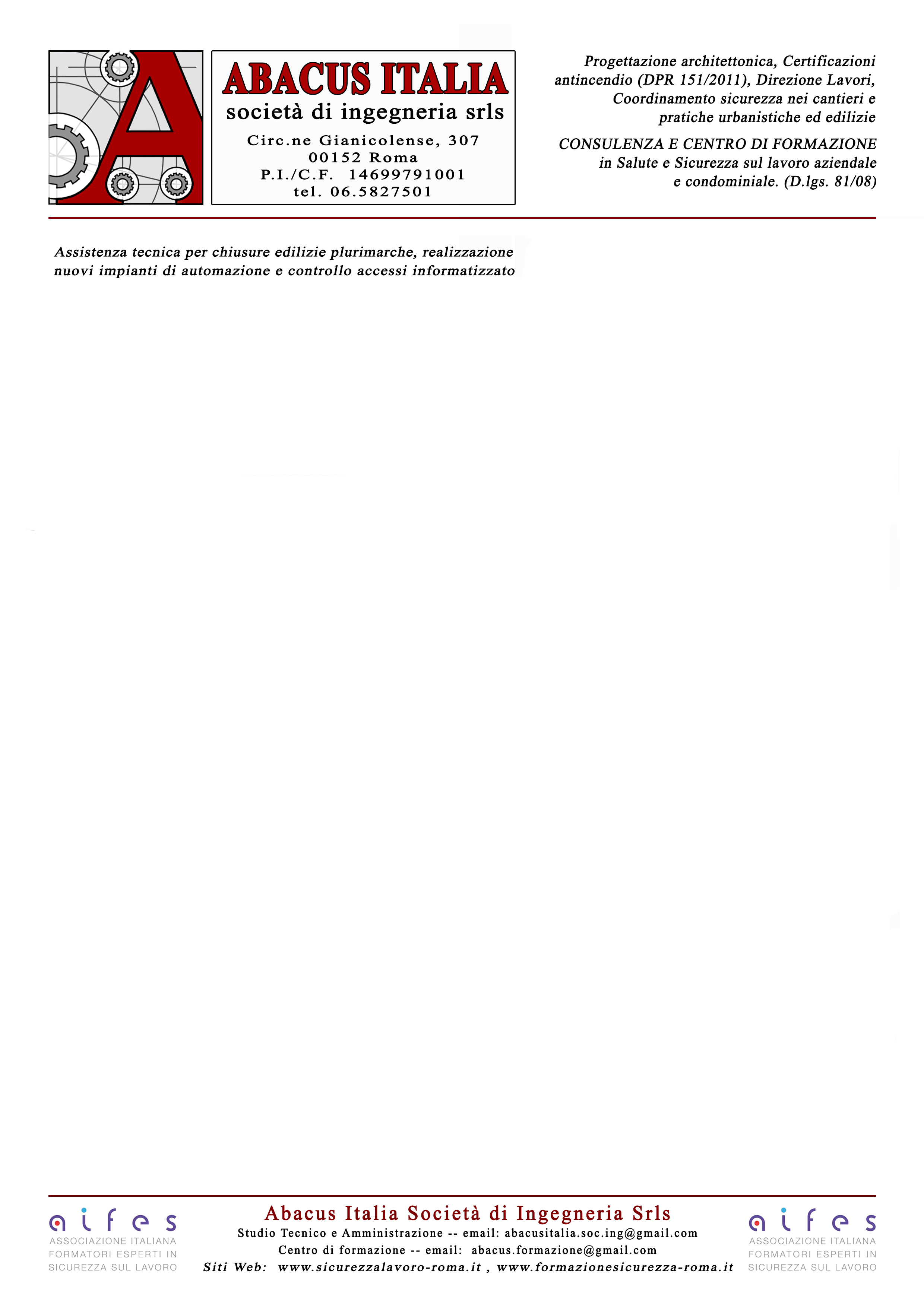 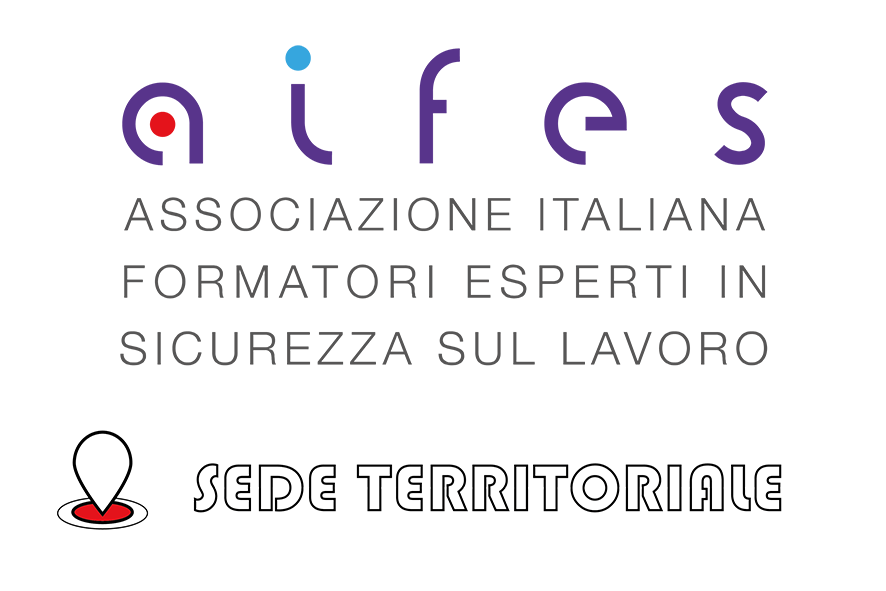 MODULO DI  ISCRIZIONE PIATTAFORMA FAD                                                         DATI  PERSONALI DISCENTE
             DATI CENTRO FORMAZIONE CONVENZIONATON.B.  Compilare il modulo in ogni campo e scrivere in stampatello. Alcuni dati saranno riportati sull’attestato rilasciato dall’Ente Bilaterale. Insieme al presente modulo dovrà essere trasmessa la ricevuta del bonifico effettuato alle coordinate sopra indicate al fine di completare l’iscrizione al corso.Una volta compilato e ritrasmesso il modulo alla mail abacus.formazione@gmail.com, vi saranno fornite le credenziali e le linee guida per accedere alla piattaforma FAD e iniziare il Vs percorso formativo.COSTO CORSO:  € 90,00 + IVA 22%   Pagamento bonifico anticipato segue fatturaDATA COMPILAZIONE ______________          FIRMA CORSISTA  ____________________________                                                                                                                           FIRMA E TIMBRO AZIENDA                                                                                                                  ___________________________________                                                                                                                                       per accettazioneAVVERTENZE AI SENSI DEL REG. UE 2016/679, si informa che i dati personali contenuti nella scheda di iscrizione sono da considerarsi strettamente riservati e saranno trattati unicamente per la predisposizione degli attestati di partecipazione, per la spedizione  degli stessi e per gli adempimenti di legge.CORSO RICHIESTO:CORSO DI FORMAZIONE PER DIRIGENTI on line NomeCognomeLuogo e data  di nascitaCodice FiscaleTitolo di studioRecapito telefonicoIndirizzo ResidenzaLocalità / ProvinciaMansione da contrattoE-mail personale (per iscrizione alla piattaforma )DATI  AZIENDALI e di FATTURAZIONEDATI  AZIENDALI e di FATTURAZIONEAzienda (ragione sociale)Settore ATECO 2002-2007Tel./fax    AziendaIndirizzo sede sociale  Località / ProvinciaP.IVA AziendaC.F.  AziendaE-mail aziendale o pec:Ragione SocialeABACUS ITALIA SOCIETA’ DI INGEGNERIA SRLSP.IVA – C.F.14699791001Indirizzo sede socialeCIRC.NE GIANICOLNSE, 307Località / ProvinciaROMA  (RM)   Cap. 00152Telefono 06-55283969e-mail centro formazione abacus.formazione@gmail.comIndirizzo aula Corsi Circ.ne Gianicolense, 307  –  00152 RomaIBAN – BANCA CREDEMIT 76 I 03032 03214 010000001478